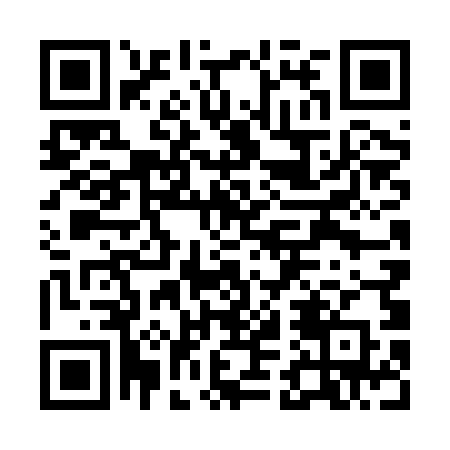 Prayer times for Birkhahns Kopf, BelgiumWed 1 May 2024 - Fri 31 May 2024High Latitude Method: Angle Based RulePrayer Calculation Method: Muslim World LeagueAsar Calculation Method: ShafiPrayer times provided by https://www.salahtimes.comDateDayFajrSunriseDhuhrAsrMaghribIsha1Wed3:456:091:325:348:5611:102Thu3:426:071:325:358:5811:133Fri3:386:051:325:368:5911:164Sat3:356:031:325:369:0111:195Sun3:326:021:325:379:0311:226Mon3:286:001:325:379:0411:257Tue3:255:581:325:389:0611:288Wed3:215:571:325:399:0711:319Thu3:175:551:325:399:0911:3410Fri3:175:541:315:409:1011:3711Sat3:165:521:315:409:1211:3912Sun3:155:501:315:419:1311:4013Mon3:155:491:315:429:1511:4014Tue3:145:471:315:429:1611:4115Wed3:145:461:315:439:1811:4216Thu3:135:451:315:439:1911:4217Fri3:125:431:325:449:2011:4318Sat3:125:421:325:449:2211:4419Sun3:115:411:325:459:2311:4420Mon3:115:391:325:459:2511:4521Tue3:115:381:325:469:2611:4522Wed3:105:371:325:469:2711:4623Thu3:105:361:325:479:2811:4724Fri3:095:351:325:479:3011:4725Sat3:095:341:325:489:3111:4826Sun3:095:331:325:489:3211:4827Mon3:085:321:325:499:3311:4928Tue3:085:311:325:499:3511:5029Wed3:085:301:335:509:3611:5030Thu3:075:291:335:509:3711:5131Fri3:075:281:335:519:3811:51